19 rue des Camlélias – 44240 LA CHAPELLE SUR ERDRE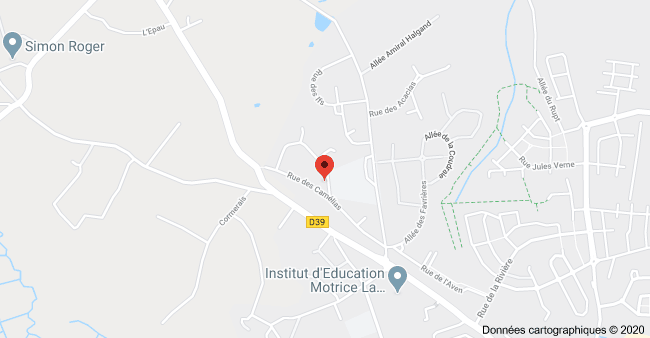 